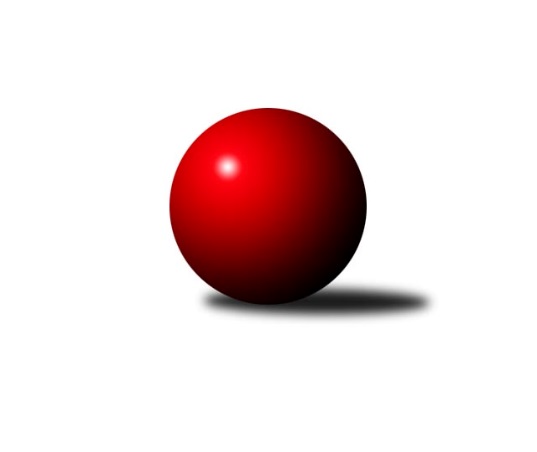 Č.4Ročník 2021/2022	20.5.2024 Mistrovství Prahy 1 2021/2022Statistika 4. kolaTabulka družstev:		družstvo	záp	výh	rem	proh	skore	sety	průměr	body	plné	dorážka	chyby	1.	TJ Astra	4	3	0	1	21.5 : 10.5 	(28.5 : 19.5)	2520	6	1767	753	43.5	2.	KK Velké Popovice	4	3	0	1	20.0 : 12.0 	(29.5 : 18.5)	2386	6	1687	699	50	3.	KK Konstruktiva C	4	3	0	1	19.0 : 13.0 	(25.0 : 23.0)	2459	6	1703	756	45.5	4.	VSK ČVUT	4	2	1	1	19.0 : 13.0 	(30.0 : 18.0)	2598	5	1818	780	42.5	5.	TJ Rudná A	4	2	1	1	19.0 : 13.0 	(28.0 : 20.0)	2600	5	1808	792	44	6.	SC Olympia Radotín	2	2	0	0	12.0 : 4.0 	(14.5 : 9.5)	2569	4	1727	842	34.5	7.	SK Meteor C	3	2	0	1	11.5 : 12.5 	(16.0 : 20.0)	2428	4	1731	697	51.3	8.	KK Slavoj C	4	2	0	2	16.5 : 15.5 	(22.5 : 25.5)	2550	4	1755	795	40	9.	SK Žižkov B	2	1	0	1	7.5 : 8.5 	(10.0 : 14.0)	2513	2	1759	754	46.5	10.	TJ Kobylisy	3	1	0	2	8.5 : 15.5 	(13.5 : 22.5)	2389	2	1679	710	41	11.	SK Uhelné sklady B	4	1	0	3	12.5 : 19.5 	(20.5 : 27.5)	2336	2	1656	679	53.5	12.	TJ Radlice	3	0	1	2	8.0 : 16.0 	(13.5 : 22.5)	2532	1	1722	810	40	13.	SK Uhelné sklady	3	0	1	2	7.5 : 16.5 	(14.5 : 21.5)	2462	1	1710	752	47.7	14.	TJ Rudná B	4	0	0	4	9.5 : 22.5 	(22.0 : 26.0)	2397	0	1688	709	48.3Tabulka doma:		družstvo	záp	výh	rem	proh	skore	sety	průměr	body	maximum	minimum	1.	TJ Astra	3	3	0	0	18.5 : 5.5 	(23.5 : 12.5)	2550	6	2582	2493	2.	KK Velké Popovice	3	3	0	0	18.0 : 6.0 	(25.5 : 10.5)	2449	6	2472	2405	3.	KK Konstruktiva C	2	2	0	0	10.0 : 6.0 	(13.0 : 11.0)	2549	4	2551	2547	4.	SK Meteor C	2	2	0	0	10.0 : 6.0 	(12.0 : 12.0)	2514	4	2551	2476	5.	VSK ČVUT	2	1	1	0	11.0 : 5.0 	(15.5 : 8.5)	2655	3	2720	2590	6.	TJ Rudná A	2	1	1	0	10.0 : 6.0 	(16.0 : 8.0)	2586	3	2594	2578	7.	TJ Kobylisy	1	1	0	0	4.5 : 3.5 	(5.5 : 6.5)	2336	2	2336	2336	8.	SK Žižkov B	2	1	0	1	7.5 : 8.5 	(10.0 : 14.0)	2513	2	2544	2481	9.	SC Olympia Radotín	0	0	0	0	0.0 : 0.0 	(0.0 : 0.0)	0	0	0	0	10.	TJ Radlice	1	0	0	1	3.0 : 5.0 	(5.0 : 7.0)	2442	0	2442	2442	11.	SK Uhelné sklady	1	0	0	1	2.0 : 6.0 	(6.0 : 6.0)	2395	0	2395	2395	12.	TJ Rudná B	1	0	0	1	1.0 : 7.0 	(4.5 : 7.5)	2515	0	2515	2515	13.	SK Uhelné sklady B	2	0	0	2	5.5 : 10.5 	(11.0 : 13.0)	2349	0	2451	2246	14.	KK Slavoj C	2	0	0	2	5.0 : 11.0 	(7.5 : 16.5)	2591	0	2606	2576Tabulka venku:		družstvo	záp	výh	rem	proh	skore	sety	průměr	body	maximum	minimum	1.	SC Olympia Radotín	2	2	0	0	12.0 : 4.0 	(14.5 : 9.5)	2569	4	2632	2505	2.	KK Slavoj C	2	2	0	0	11.5 : 4.5 	(15.0 : 9.0)	2574	4	2662	2485	3.	TJ Rudná A	2	1	0	1	9.0 : 7.0 	(12.0 : 12.0)	2607	2	2673	2541	4.	KK Konstruktiva C	2	1	0	1	9.0 : 7.0 	(12.0 : 12.0)	2414	2	2416	2411	5.	VSK ČVUT	2	1	0	1	8.0 : 8.0 	(14.5 : 9.5)	2569	2	2636	2502	6.	SK Uhelné sklady B	2	1	0	1	7.0 : 9.0 	(9.5 : 14.5)	2367	2	2443	2291	7.	SK Uhelné sklady	2	0	1	1	5.5 : 10.5 	(8.5 : 15.5)	2496	1	2571	2420	8.	TJ Radlice	2	0	1	1	5.0 : 11.0 	(8.5 : 15.5)	2577	1	2588	2565	9.	SK Žižkov B	0	0	0	0	0.0 : 0.0 	(0.0 : 0.0)	0	0	0	0	10.	TJ Astra	1	0	0	1	3.0 : 5.0 	(5.0 : 7.0)	2489	0	2489	2489	11.	KK Velké Popovice	1	0	0	1	2.0 : 6.0 	(4.0 : 8.0)	2324	0	2324	2324	12.	SK Meteor C	1	0	0	1	1.5 : 6.5 	(4.0 : 8.0)	2343	0	2343	2343	13.	TJ Kobylisy	2	0	0	2	4.0 : 12.0 	(8.0 : 16.0)	2416	0	2443	2388	14.	TJ Rudná B	3	0	0	3	8.5 : 15.5 	(17.5 : 18.5)	2382	0	2428	2299Tabulka podzimní části:		družstvo	záp	výh	rem	proh	skore	sety	průměr	body	doma	venku	1.	TJ Astra	4	3	0	1	21.5 : 10.5 	(28.5 : 19.5)	2520	6 	3 	0 	0 	0 	0 	1	2.	KK Velké Popovice	4	3	0	1	20.0 : 12.0 	(29.5 : 18.5)	2386	6 	3 	0 	0 	0 	0 	1	3.	KK Konstruktiva C	4	3	0	1	19.0 : 13.0 	(25.0 : 23.0)	2459	6 	2 	0 	0 	1 	0 	1	4.	VSK ČVUT	4	2	1	1	19.0 : 13.0 	(30.0 : 18.0)	2598	5 	1 	1 	0 	1 	0 	1	5.	TJ Rudná A	4	2	1	1	19.0 : 13.0 	(28.0 : 20.0)	2600	5 	1 	1 	0 	1 	0 	1	6.	SC Olympia Radotín	2	2	0	0	12.0 : 4.0 	(14.5 : 9.5)	2569	4 	0 	0 	0 	2 	0 	0	7.	SK Meteor C	3	2	0	1	11.5 : 12.5 	(16.0 : 20.0)	2428	4 	2 	0 	0 	0 	0 	1	8.	KK Slavoj C	4	2	0	2	16.5 : 15.5 	(22.5 : 25.5)	2550	4 	0 	0 	2 	2 	0 	0	9.	SK Žižkov B	2	1	0	1	7.5 : 8.5 	(10.0 : 14.0)	2513	2 	1 	0 	1 	0 	0 	0	10.	TJ Kobylisy	3	1	0	2	8.5 : 15.5 	(13.5 : 22.5)	2389	2 	1 	0 	0 	0 	0 	2	11.	SK Uhelné sklady B	4	1	0	3	12.5 : 19.5 	(20.5 : 27.5)	2336	2 	0 	0 	2 	1 	0 	1	12.	TJ Radlice	3	0	1	2	8.0 : 16.0 	(13.5 : 22.5)	2532	1 	0 	0 	1 	0 	1 	1	13.	SK Uhelné sklady	3	0	1	2	7.5 : 16.5 	(14.5 : 21.5)	2462	1 	0 	0 	1 	0 	1 	1	14.	TJ Rudná B	4	0	0	4	9.5 : 22.5 	(22.0 : 26.0)	2397	0 	0 	0 	1 	0 	0 	3Tabulka jarní části:		družstvo	záp	výh	rem	proh	skore	sety	průměr	body	doma	venku	1.	TJ Rudná A	0	0	0	0	0.0 : 0.0 	(0.0 : 0.0)	0	0 	0 	0 	0 	0 	0 	0 	2.	TJ Astra	0	0	0	0	0.0 : 0.0 	(0.0 : 0.0)	0	0 	0 	0 	0 	0 	0 	0 	3.	SK Uhelné sklady	0	0	0	0	0.0 : 0.0 	(0.0 : 0.0)	0	0 	0 	0 	0 	0 	0 	0 	4.	SK Žižkov B	0	0	0	0	0.0 : 0.0 	(0.0 : 0.0)	0	0 	0 	0 	0 	0 	0 	0 	5.	KK Velké Popovice	0	0	0	0	0.0 : 0.0 	(0.0 : 0.0)	0	0 	0 	0 	0 	0 	0 	0 	6.	TJ Rudná B	0	0	0	0	0.0 : 0.0 	(0.0 : 0.0)	0	0 	0 	0 	0 	0 	0 	0 	7.	KK Slavoj C	0	0	0	0	0.0 : 0.0 	(0.0 : 0.0)	0	0 	0 	0 	0 	0 	0 	0 	8.	SK Meteor C	0	0	0	0	0.0 : 0.0 	(0.0 : 0.0)	0	0 	0 	0 	0 	0 	0 	0 	9.	SC Olympia Radotín	0	0	0	0	0.0 : 0.0 	(0.0 : 0.0)	0	0 	0 	0 	0 	0 	0 	0 	10.	SK Uhelné sklady B	0	0	0	0	0.0 : 0.0 	(0.0 : 0.0)	0	0 	0 	0 	0 	0 	0 	0 	11.	TJ Kobylisy	0	0	0	0	0.0 : 0.0 	(0.0 : 0.0)	0	0 	0 	0 	0 	0 	0 	0 	12.	VSK ČVUT	0	0	0	0	0.0 : 0.0 	(0.0 : 0.0)	0	0 	0 	0 	0 	0 	0 	0 	13.	KK Konstruktiva C	0	0	0	0	0.0 : 0.0 	(0.0 : 0.0)	0	0 	0 	0 	0 	0 	0 	0 	14.	TJ Radlice	0	0	0	0	0.0 : 0.0 	(0.0 : 0.0)	0	0 	0 	0 	0 	0 	0 	0 Zisk bodů pro družstvo:		jméno hráče	družstvo	body	zápasy	v %	dílčí body	sety	v %	1.	Jaruška Havrdová 	KK Velké Popovice 	4	/	4	(100%)	7	/	8	(88%)	2.	Radek Fiala 	TJ Astra 	4	/	4	(100%)	6.5	/	8	(81%)	3.	Miloš Beneš ml.	TJ Radlice 	3	/	3	(100%)	5.5	/	6	(92%)	4.	Ludmila Erbanová 	TJ Rudná A 	3	/	3	(100%)	5	/	6	(83%)	5.	Jan Hloušek 	SK Uhelné sklady 	3	/	3	(100%)	5	/	6	(83%)	6.	Pavel Červinka 	TJ Kobylisy  	3	/	3	(100%)	5	/	6	(83%)	7.	Tomáš Jícha 	KK Velké Popovice 	3	/	4	(75%)	6	/	8	(75%)	8.	Jan Barchánek 	KK Konstruktiva C 	3	/	4	(75%)	6	/	8	(75%)	9.	Martin Kučerka 	KK Velké Popovice 	3	/	4	(75%)	6	/	8	(75%)	10.	Jiří Spěváček 	TJ Rudná A 	3	/	4	(75%)	6	/	8	(75%)	11.	Tomáš Hroza 	TJ Astra 	3	/	4	(75%)	5	/	8	(63%)	12.	Miluše Kohoutová 	TJ Rudná A 	3	/	4	(75%)	5	/	8	(63%)	13.	Bedřich Švec 	KK Velké Popovice 	3	/	4	(75%)	5	/	8	(63%)	14.	Jan Rokos 	TJ Rudná A 	3	/	4	(75%)	5	/	8	(63%)	15.	Petr Barchánek 	KK Konstruktiva C 	3	/	4	(75%)	5	/	8	(63%)	16.	Ladislav Musil 	KK Velké Popovice 	3	/	4	(75%)	5	/	8	(63%)	17.	Pavel Černý 	SK Uhelné sklady B 	3	/	4	(75%)	5	/	8	(63%)	18.	Pavel Jahelka 	VSK ČVUT  	3	/	4	(75%)	4.5	/	8	(56%)	19.	Jiří Pavlík 	KK Slavoj C 	3	/	4	(75%)	4	/	8	(50%)	20.	Zdeněk Barcal 	SK Meteor C 	2.5	/	3	(83%)	4	/	6	(67%)	21.	Robert Asimus 	SC Olympia Radotín 	2	/	2	(100%)	4	/	4	(100%)	22.	Josef Dvořák 	KK Slavoj C 	2	/	2	(100%)	4	/	4	(100%)	23.	Vladimír Zdražil 	SC Olympia Radotín 	2	/	2	(100%)	3	/	4	(75%)	24.	Jakub Vodička 	TJ Astra 	2	/	2	(100%)	3	/	4	(75%)	25.	Adam Vejvoda 	VSK ČVUT  	2	/	3	(67%)	5	/	6	(83%)	26.	Jaroslav Dryák 	TJ Astra 	2	/	3	(67%)	5	/	6	(83%)	27.	Martin Machulka 	TJ Rudná B 	2	/	3	(67%)	4	/	6	(67%)	28.	Miroslav Kochánek 	VSK ČVUT  	2	/	3	(67%)	4	/	6	(67%)	29.	Petra Koščová 	TJ Rudná B 	2	/	3	(67%)	4	/	6	(67%)	30.	Adam Lesák 	TJ Rudná B 	2	/	3	(67%)	3.5	/	6	(58%)	31.	Václav Bouchal 	TJ Kobylisy  	2	/	3	(67%)	3	/	6	(50%)	32.	Josef Tesař 	SK Meteor C 	2	/	3	(67%)	3	/	6	(50%)	33.	Roman Tumpach 	SK Uhelné sklady B 	2	/	4	(50%)	4.5	/	8	(56%)	34.	Jiří Piskáček 	VSK ČVUT  	2	/	4	(50%)	4	/	8	(50%)	35.	Radek Machulka 	TJ Rudná B 	2	/	4	(50%)	3.5	/	8	(44%)	36.	Daniel Veselý 	TJ Astra 	2	/	4	(50%)	3	/	8	(38%)	37.	Daniel Prošek 	KK Slavoj C 	2	/	4	(50%)	3	/	8	(38%)	38.	Jindřich Valo 	KK Slavoj C 	1.5	/	3	(50%)	3	/	6	(50%)	39.	Marek Šveda 	TJ Astra 	1.5	/	4	(38%)	4	/	8	(50%)	40.	Martin Lukáš 	SK Žižkov B 	1	/	1	(100%)	2	/	2	(100%)	41.	Marek Dvořák 	TJ Rudná A 	1	/	1	(100%)	2	/	2	(100%)	42.	Dana Školová 	SK Uhelné sklady B 	1	/	1	(100%)	2	/	2	(100%)	43.	Čeněk Zachař 	KK Slavoj C 	1	/	1	(100%)	2	/	2	(100%)	44.	Richard Glas 	VSK ČVUT  	1	/	1	(100%)	2	/	2	(100%)	45.	Jaroslav Pleticha ml.	KK Konstruktiva C 	1	/	1	(100%)	2	/	2	(100%)	46.	Jan Petráček 	SK Meteor C 	1	/	1	(100%)	2	/	2	(100%)	47.	Jiří Zdráhal 	TJ Rudná B 	1	/	1	(100%)	2	/	2	(100%)	48.	Petr Seidl 	TJ Astra 	1	/	1	(100%)	1	/	2	(50%)	49.	Hana Křemenová 	SK Žižkov B 	1	/	1	(100%)	1	/	2	(50%)	50.	Jiří Kuděj 	SK Uhelné sklady B 	1	/	1	(100%)	1	/	2	(50%)	51.	Pavel Dvořák 	SC Olympia Radotín 	1	/	2	(50%)	3	/	4	(75%)	52.	Jan Knyttl 	VSK ČVUT  	1	/	2	(50%)	3	/	4	(75%)	53.	Anna Sailerová 	SK Žižkov B 	1	/	2	(50%)	3	/	4	(75%)	54.	Jan Neckář 	SK Žižkov B 	1	/	2	(50%)	2	/	4	(50%)	55.	Josef Kučera 	SK Meteor C 	1	/	2	(50%)	2	/	4	(50%)	56.	Zbyněk Sedlák 	SK Uhelné sklady 	1	/	2	(50%)	2	/	4	(50%)	57.	Jiří Ujhelyi 	SC Olympia Radotín 	1	/	2	(50%)	2	/	4	(50%)	58.	Jakub Vojáček 	TJ Radlice 	1	/	2	(50%)	2	/	4	(50%)	59.	Aleš Král 	KK Slavoj C 	1	/	2	(50%)	2	/	4	(50%)	60.	Petr Dvořák 	SC Olympia Radotín 	1	/	2	(50%)	1.5	/	4	(38%)	61.	Jan Neckář ml.	SK Žižkov B 	1	/	2	(50%)	1	/	4	(25%)	62.	Vlastimil Bočánek 	SK Uhelné sklady B 	1	/	2	(50%)	1	/	4	(25%)	63.	Jan Kamín 	TJ Radlice 	1	/	2	(50%)	1	/	4	(25%)	64.	Martin Pondělíček 	SC Olympia Radotín 	1	/	2	(50%)	1	/	4	(25%)	65.	Miroslav Plachý 	SK Uhelné sklady 	1	/	2	(50%)	1	/	4	(25%)	66.	Miroslav Míchal 	SK Uhelné sklady B 	1	/	3	(33%)	4	/	6	(67%)	67.	Hana Kovářová 	KK Konstruktiva C 	1	/	3	(33%)	3	/	6	(50%)	68.	Luboš Kocmich 	VSK ČVUT  	1	/	3	(33%)	3	/	6	(50%)	69.	Jindra Pokorná 	SK Meteor C 	1	/	3	(33%)	3	/	6	(50%)	70.	Petra Sedláčková 	KK Slavoj C 	1	/	3	(33%)	2.5	/	6	(42%)	71.	Tomáš Dvořák 	SK Uhelné sklady 	1	/	3	(33%)	2.5	/	6	(42%)	72.	Ivan Harašta 	KK Konstruktiva C 	1	/	3	(33%)	2	/	6	(33%)	73.	Miroslav Klement 	KK Konstruktiva C 	1	/	3	(33%)	2	/	6	(33%)	74.	Lukáš Lehner 	TJ Radlice 	1	/	3	(33%)	2	/	6	(33%)	75.	Martin Novák 	SK Uhelné sklady 	1	/	3	(33%)	2	/	6	(33%)	76.	Karel Mašek 	TJ Kobylisy  	1	/	3	(33%)	1	/	6	(17%)	77.	Milan Vejvoda 	VSK ČVUT  	1	/	4	(25%)	4.5	/	8	(56%)	78.	Samuel Fujko 	KK Konstruktiva C 	1	/	4	(25%)	4	/	8	(50%)	79.	Jaromír Bok 	TJ Rudná A 	1	/	4	(25%)	3	/	8	(38%)	80.	Pavel Strnad 	TJ Rudná A 	1	/	4	(25%)	2	/	8	(25%)	81.	Adam Rajnoch 	SK Uhelné sklady B 	1	/	4	(25%)	2	/	8	(25%)	82.	Miloslav Všetečka 	SK Žižkov B 	0.5	/	1	(50%)	1	/	2	(50%)	83.	Petr Behina 	SK Uhelné sklady B 	0.5	/	1	(50%)	1	/	2	(50%)	84.	Lubomír Chudoba 	TJ Kobylisy  	0.5	/	2	(25%)	1	/	4	(25%)	85.	Antonín Knobloch 	SK Uhelné sklady 	0.5	/	3	(17%)	1	/	6	(17%)	86.	Miroslav Kýhos 	TJ Rudná B 	0.5	/	4	(13%)	2	/	8	(25%)	87.	Jiří Novotný 	SK Meteor C 	0	/	1	(0%)	1	/	2	(50%)	88.	Radovan Šimůnek 	TJ Astra 	0	/	1	(0%)	1	/	2	(50%)	89.	Michal Majer 	TJ Rudná B 	0	/	1	(0%)	1	/	2	(50%)	90.	Marek Sedlák 	TJ Astra 	0	/	1	(0%)	0	/	2	(0%)	91.	Jan Kratochvíl 	KK Velké Popovice 	0	/	1	(0%)	0	/	2	(0%)	92.	Gabriela Jirásková 	KK Velké Popovice 	0	/	1	(0%)	0	/	2	(0%)	93.	Tomáš Keller 	TJ Rudná B 	0	/	1	(0%)	0	/	2	(0%)	94.	František Rusín 	KK Slavoj C 	0	/	1	(0%)	0	/	2	(0%)	95.	Tomáš Pokorný 	SK Žižkov B 	0	/	1	(0%)	0	/	2	(0%)	96.	Jiří Budil 	SK Uhelné sklady B 	0	/	1	(0%)	0	/	2	(0%)	97.	Marek Sedláček 	SK Uhelné sklady B 	0	/	1	(0%)	0	/	2	(0%)	98.	Karel Hybš 	KK Konstruktiva C 	0	/	2	(0%)	1	/	4	(25%)	99.	Přemysl Šámal 	SK Meteor C 	0	/	2	(0%)	1	/	4	(25%)	100.	Karel Sedláček 	TJ Kobylisy  	0	/	2	(0%)	1	/	4	(25%)	101.	Bohumil Bazika 	SK Uhelné sklady 	0	/	2	(0%)	1	/	4	(25%)	102.	Leoš Kofroň 	TJ Radlice 	0	/	2	(0%)	1	/	4	(25%)	103.	Pavel Mezek 	TJ Kobylisy  	0	/	2	(0%)	1	/	4	(25%)	104.	Jiří Mrzílek 	KK Velké Popovice 	0	/	2	(0%)	0.5	/	4	(13%)	105.	Josef Gebr 	SK Žižkov B 	0	/	2	(0%)	0	/	4	(0%)	106.	Petr Míchal 	SK Uhelné sklady B 	0	/	2	(0%)	0	/	4	(0%)	107.	Jaromír Žítek 	TJ Kobylisy  	0	/	3	(0%)	1.5	/	6	(25%)	108.	Radek Lehner 	TJ Radlice 	0	/	3	(0%)	1	/	6	(17%)	109.	Marek Lehner 	TJ Radlice 	0	/	3	(0%)	1	/	6	(17%)	110.	Josef Jurášek 	SK Meteor C 	0	/	3	(0%)	0	/	6	(0%)	111.	Peter Koščo 	TJ Rudná B 	0	/	4	(0%)	2	/	8	(25%)Průměry na kuželnách:		kuželna	průměr	plné	dorážka	chyby	výkon na hráče	1.	SK Žižkov Praha, 3-4	2580	1773	807	51.0	(430.1)	2.	SK Žižkov Praha, 1-4	2571	1791	780	44.0	(428.6)	3.	TJ Sokol Rudná, 1-2	2555	1765	790	43.5	(426.0)	4.	KK Konstruktiva Praha, 5-6	2522	1774	748	50.5	(420.4)	5.	Meteor, 1-2	2497	1735	761	40.8	(416.2)	6.	Zahr. Město, 1-2	2463	1717	746	42.0	(410.6)	7.	Radotín, 1-4	2423	1705	718	52.5	(403.9)	8.	Zvon, 1-2	2421	1686	734	43.4	(403.5)	9.	Velké Popovice, 1-2	2415	1700	715	48.2	(402.5)	10.	Kobylisy, 1-2	2319	1643	676	52.0	(386.5)Nejlepší výkony na kuželnách:SK Žižkov Praha, 3-4VSK ČVUT 	2720	4. kolo	Adam Vejvoda 	VSK ČVUT 	491	4. koloVSK ČVUT 	2590	2. kolo	Jiří Piskáček 	VSK ČVUT 	480	4. koloSK Uhelné sklady	2571	2. kolo	Luboš Kocmich 	VSK ČVUT 	461	4. koloTJ Radlice	2565	4. kolo	Martin Novák 	SK Uhelné sklady	455	2. kolo		. kolo	Miloš Beneš ml.	TJ Radlice	453	4. kolo		. kolo	Milan Vejvoda 	VSK ČVUT 	451	2. kolo		. kolo	Pavel Jahelka 	VSK ČVUT 	450	4. kolo		. kolo	Pavel Jahelka 	VSK ČVUT 	449	2. kolo		. kolo	Richard Glas 	VSK ČVUT 	448	2. kolo		. kolo	Jan Hloušek 	SK Uhelné sklady	446	2. koloSK Žižkov Praha, 1-4TJ Rudná A	2673	1. kolo	Jindřich Valo 	KK Slavoj C	514	2. koloKK Slavoj C	2662	2. kolo	Ludmila Erbanová 	TJ Rudná A	494	1. koloVSK ČVUT 	2636	3. kolo	Jiří Pavlík 	KK Slavoj C	490	3. koloKK Slavoj C	2606	3. kolo	Jiří Spěváček 	TJ Rudná A	477	1. koloKK Slavoj C	2576	1. kolo	Luboš Kocmich 	VSK ČVUT 	473	3. koloSK Žižkov B	2544	4. kolo	Anna Sailerová 	SK Žižkov B	470	4. koloSK Žižkov B	2481	2. kolo	Petra Sedláčková 	KK Slavoj C	470	3. koloSK Meteor C	2343	4. kolo	Jiří Piskáček 	VSK ČVUT 	466	3. kolo		. kolo	Aleš Král 	KK Slavoj C	465	3. kolo		. kolo	Pavel Strnad 	TJ Rudná A	460	1. koloTJ Sokol Rudná, 1-2SC Olympia Radotín	2632	3. kolo	Ludmila Erbanová 	TJ Rudná A	511	2. koloTJ Rudná A	2594	4. kolo	Miloš Beneš ml.	TJ Radlice	502	2. koloTJ Radlice	2588	2. kolo	Lukáš Lehner 	TJ Radlice	477	2. koloTJ Rudná A	2578	2. kolo	Jiří Spěváček 	TJ Rudná A	467	4. koloTJ Rudná B	2515	3. kolo	Pavel Dvořák 	SC Olympia Radotín	465	3. koloTJ Rudná B	2428	4. kolo	Robert Asimus 	SC Olympia Radotín	463	3. kolo		. kolo	Martin Machulka 	TJ Rudná B	451	4. kolo		. kolo	Pavel Strnad 	TJ Rudná A	448	4. kolo		. kolo	Jiří Ujhelyi 	SC Olympia Radotín	445	3. kolo		. kolo	Miluše Kohoutová 	TJ Rudná A	442	4. koloKK Konstruktiva Praha, 5-6KK Konstruktiva C	2551	1. kolo	Petr Barchánek 	KK Konstruktiva C	457	3. koloKK Konstruktiva C	2547	3. kolo	Jan Barchánek 	KK Konstruktiva C	451	1. koloVSK ČVUT 	2502	1. kolo	Petr Barchánek 	KK Konstruktiva C	447	1. koloTJ Astra	2489	3. kolo	Radovan Šimůnek 	TJ Astra	447	3. kolo		. kolo	Pavel Jahelka 	VSK ČVUT 	445	1. kolo		. kolo	Jan Barchánek 	KK Konstruktiva C	444	3. kolo		. kolo	Adam Vejvoda 	VSK ČVUT 	440	1. kolo		. kolo	Hana Kovářová 	KK Konstruktiva C	439	3. kolo		. kolo	Hana Kovářová 	KK Konstruktiva C	439	1. kolo		. kolo	Luboš Kocmich 	VSK ČVUT 	436	1. koloMeteor, 1-2SK Meteor C	2551	3. kolo	Jan Petráček 	SK Meteor C	467	3. koloTJ Rudná A	2541	3. kolo	Ludmila Erbanová 	TJ Rudná A	459	3. koloSK Meteor C	2476	1. kolo	Jindra Pokorná 	SK Meteor C	443	3. koloTJ Rudná B	2420	1. kolo	Josef Tesař 	SK Meteor C	440	3. kolo		. kolo	Pavel Strnad 	TJ Rudná A	439	3. kolo		. kolo	Josef Tesař 	SK Meteor C	436	1. kolo		. kolo	Zdeněk Barcal 	SK Meteor C	436	3. kolo		. kolo	Jiří Spěváček 	TJ Rudná A	434	3. kolo		. kolo	Zdeněk Barcal 	SK Meteor C	433	1. kolo		. kolo	Miroslav Kýhos 	TJ Rudná B	429	1. koloZahr. Město, 1-2TJ Astra	2582	4. kolo	Radek Fiala 	TJ Astra	466	4. koloTJ Astra	2576	2. kolo	Marek Šveda 	TJ Astra	459	2. koloTJ Astra	2493	1. kolo	Jakub Vodička 	TJ Astra	458	1. koloSK Uhelné sklady	2420	4. kolo	Daniel Veselý 	TJ Astra	457	4. koloTJ Kobylisy 	2388	1. kolo	Tomáš Jícha 	KK Velké Popovice	456	2. koloKK Velké Popovice	2324	2. kolo	Tomáš Hroza 	TJ Astra	440	2. kolo		. kolo	Radek Fiala 	TJ Astra	437	2. kolo		. kolo	Jan Hloušek 	SK Uhelné sklady	432	4. kolo		. kolo	Jaroslav Dryák 	TJ Astra	427	2. kolo		. kolo	Jaruška Havrdová 	KK Velké Popovice	426	2. koloRadotín, 1-4SC Olympia Radotín	2584	2. kolo	Vladimír Zdražil 	SC Olympia Radotín	451	2. koloSK Meteor C	2263	2. kolo	Radek Pauk 	SC Olympia Radotín	446	2. kolo		. kolo	Robert Asimus 	SC Olympia Radotín	435	2. kolo		. kolo	Vojtěch Zlatník 	SC Olympia Radotín	430	2. kolo		. kolo	Josef Jurášek 	SK Meteor C	424	2. kolo		. kolo	Pavel Dvořák 	SC Olympia Radotín	419	2. kolo		. kolo	Josef Tesař 	SK Meteor C	408	2. kolo		. kolo	Petr Dvořák 	SC Olympia Radotín	403	2. kolo		. kolo	Přemysl Šámal 	SK Meteor C	389	2. kolo		. kolo	Zdeněk Barcal 	SK Meteor C	371	2. koloZvon, 1-2SC Olympia Radotín	2505	1. kolo	Miloš Beneš ml.	TJ Radlice	452	1. koloKK Slavoj C	2485	4. kolo	Vladimír Zdražil 	SC Olympia Radotín	449	1. koloSK Uhelné sklady B	2451	4. kolo	Miloš Beneš ml.	TJ Radlice	449	3. koloSK Žižkov B	2450	1. kolo	Jan Kamín 	TJ Radlice	448	3. koloTJ Radlice	2447	3. kolo	Jaroslav Pleticha ml.	KK Konstruktiva C	445	2. koloSK Uhelné sklady B	2443	3. kolo	Pavel Černý 	SK Uhelné sklady B	444	4. koloTJ Radlice	2442	1. kolo	Martin Pondělíček 	SC Olympia Radotín	442	1. koloKK Konstruktiva C	2416	2. kolo	Josef Dvořák 	KK Slavoj C	440	4. koloSK Uhelné sklady	2395	3. kolo	Jiří Pavlík 	KK Slavoj C	440	4. koloSK Žižkov B	2392	3. kolo	Pavel Černý 	SK Uhelné sklady B	439	3. koloVelké Popovice, 1-2KK Velké Popovice	2472	1. kolo	Pavel Červinka 	TJ Kobylisy 	471	3. koloKK Velké Popovice	2469	3. kolo	Ladislav Musil 	KK Velké Popovice	447	4. koloTJ Kobylisy 	2443	3. kolo	Ladislav Musil 	KK Velké Popovice	442	3. koloKK Konstruktiva C	2411	4. kolo	Karel Mašek 	TJ Kobylisy 	440	3. koloKK Velké Popovice	2405	4. kolo	Tomáš Jícha 	KK Velké Popovice	439	1. koloSK Uhelné sklady B	2291	1. kolo	Ladislav Musil 	KK Velké Popovice	431	1. kolo		. kolo	Hana Kovářová 	KK Konstruktiva C	428	4. kolo		. kolo	Martin Kučerka 	KK Velké Popovice	420	1. kolo		. kolo	Bedřich Švec 	KK Velké Popovice	419	4. kolo		. kolo	Tomáš Jícha 	KK Velké Popovice	417	4. koloKobylisy, 1-2TJ Kobylisy 	2372	4. kolo	Pavel Červinka 	TJ Kobylisy 	438	4. koloTJ Kobylisy 	2336	2. kolo	Robert Asimus 	SC Olympia Radotín	437	4. koloTJ Rudná B	2299	2. kolo	Václav Bouchal 	TJ Kobylisy 	419	2. koloSC Olympia Radotín	2270	4. kolo	Karel Mašek 	TJ Kobylisy 	408	4. kolo		. kolo	Pavel Červinka 	TJ Kobylisy 	406	2. kolo		. kolo	Martin Machulka 	TJ Rudná B	403	2. kolo		. kolo	Václav Bouchal 	TJ Kobylisy 	402	4. kolo		. kolo	Vladimír Zdražil 	SC Olympia Radotín	399	4. kolo		. kolo	Vojtěch Vojtíšek 	TJ Kobylisy 	397	4. kolo		. kolo	Petra Koščová 	TJ Rudná B	397	2. koloČetnost výsledků:	7.0 : 1.0	3x	6.5 : 1.5	2x	6.0 : 2.0	4x	5.0 : 3.0	6x	4.5 : 3.5	1x	4.0 : 4.0	3x	3.5 : 4.5	1x	3.0 : 5.0	2x	2.0 : 6.0	4x	1.0 : 7.0	2x